СОВЕТ  ДЕПУТАТОВ ДОБРИНСКОГО МУНИЦИПАЛЬНОГО РАЙОНА	Липецкой области	5-я сессия VII-го созываРЕШЕНИЕ25.12.2020г.                                     п.Добринка	                                      №28-рсО внесении изменений в Положение «О денежном содержании и социальных гарантиях лиц, замещающих должности муниципальной 	службы Добринского муниципального района»Рассмотрев представленный администрацией Добринского муниципального района проект изменений в Положение «О денежном содержании и социальных гарантиях лиц, замещающих должности муниципальной службы Добринского муниципального района», принятого решением Совета депутатов Добринского муниципального района от 27.09.2016 №101-рс, требование прокуратуры Добринского района от 02.12.2020 №86-2020 об изменении нормативного правового акта с целью исключения выявленного (ых) коррупциогенного (ых) фактора (ов), руководствуясь постановлением администрации Липецкой области от 5 июля 2016 года № 296 «О нормативах формирования расходов на оплату труда депутатов, выборных должностных лиц местного самоуправления, осуществляющих свои полномочия на постоянной основе, муниципальных служащих Липецкой области» и ч.4 ст.50, ст.27 Устава Добринского муниципального района, учитывая совместное решение постоянных комиссий по экономике, бюджету, муниципальной собственности и социальным вопросам и по правовым вопросам, местному самоуправлению и работе с депутатами, Совет депутатов Добринского муниципального районаРЕШИЛ:1. Принять изменения в Положение «О денежном содержании и социальных гарантиях лиц, замещающих должности муниципальной службы Добринского муниципального района» (прилагается).2. Направить указанный нормативный правовой акт главе Добринского муниципального района для подписания и официального опубликования.3. Настоящее решение вступает в силу со дня принятия. Председатель Совета депутатовДобринского муниципального района 	                    	   	       М.Б.Денисов                                                                              Приняты                                                                                  решением Совета депутатов                                                                            Добринского муниципального района                                                                            от 25.12.2020г. №28-рсИЗМЕНЕНИЯ В ПОЛОЖЕНИЕО ДЕНЕЖНОМ СОДЕРЖАНИИ И СОЦИАЛЬНЫХ ГАРАНТИЯХ ЛИЦ,ЗАМЕЩАЮЩИХ ДОЛЖНОСТИ МУНИЦИПАЛЬНОЙ СЛУЖБЫДОБРИНСКОГО МУНИЦИПАЛЬНОГО РАЙОНАВнести в Положение «О денежном содержании и социальных гарантиях лиц, замещающих должности муниципальной службы Добринского муниципального района, принятого решением Совета депутатов Добринского муниципального района от 27.09.2016г. № 101-рс (с внесенными изменениями решениями Совета депутатов Добринского муниципального района: от 15.08.2017 №169-рс, от 27.11.2017 №187-рс, от 26.01.2018 №207-рс, от 03.08.2018 №227-рс, от 23.12.2019 №314-рс), следующие изменения:Приложение № 3 к Положению «О денежном содержании и социальных гарантиях лиц, замещающих должности муниципальной службы Добринского муниципального района» изложить в следующей редакции:«Приложение N 3к Положениюо денежном содержаниии социальных гарантиях лиц,замещающих должностимуниципальной службы Добринскогомуниципального районаПОЛОЖЕНИЕО ПОРЯДКЕ ПРЕМИРОВАНИЯ МУНИЦИПАЛЬНЫХ СЛУЖАЩИХПремия является формой материального стимулирования эффективного и добросовестного труда муниципальных служащих Добринского муниципального района (далее - муниципальные служащие), а также служит мотивацией работника на дальнейшую успешную трудовую деятельность.Муниципальному служащему выплачиваются премии:- по итогам работы за полугодие, по итогам работы за год;- за выполнение особо важных и сложных заданий;- разовые премии за счет экономии средств по фонду оплаты труда.1. При выплате премий должно обеспечиваться выполнение следующих условий:1.1. Условия выплаты премии по итогам работы за полугодие, премии по итогам работы за год.В случае, если в премируемый период муниципальный служащий замещал различные должности муниципальной службы, размер премии исчисляется по последней должности.Муниципальному служащему выплачивается премия по итогам работы за полугодие, премия по итогам работы за год без ограничения максимальным размером в пределах средств фонда оплаты труда. Основаниями для понижения размера и (или) лишения премии являются:а) несоблюдение установленных сроков выполнения поручений или положений должностной инструкции муниципального служащего, некачественное их выполнение без уважительных причин;б) низкая результативность работы;в) нарушение служебной дисциплины в отчетном периоде, за который осуществляется премирование.Премии по итогам работы за полугодие, по итогам работы за год выплачиваются муниципальным служащим за фактически отработанное время, включая периоды нахождения в ежегодном отпуске.1.2. Условия выплаты премии за выполнение особо важных и сложных заданий.Премирование муниципальных служащих за выполнение особо важных и сложных заданий производится с учетом выполнения одного из следующих условий:значительность личного вклада в результаты работы по обеспечению выполнения функций и полномочий администрации Добринского муниципального района;оперативность и профессионализм при выполнении муниципальным служащим поставленных задач, внедрение и (или) использование новых форм и методов работы, инициатив, способствующих достижению высоких конечных результатов;высокая степень сложности и важности заданий, эффективность достигнутых результатов;разработка и (или) реализация проектов (практик, инициатив), получивших признание на региональных, всероссийских конкурсах;разработка особо значимых, важных для социально-экономического развития Добринского муниципального района, в том числе муниципальных программ, направленных на повышение эффективности муниципального управления;результативность деятельности муниципального служащего в качестве наставника.Денежное вознаграждение в виде премии за выполнение важных и сложных заданий максимальным размером не ограничивается.Предложения о выплате денежного вознаграждения муниципальным служащим органов местного самоуправления Добринского муниципального района оформляется в форме представления.Представление о выплате денежного вознаграждения муниципальным служащим органов местного самоуправления Добринского муниципального района (далее – представление) оформляется:- руководителями управлений, комитетов и отделов, входящих в структуру администрации Добринского муниципального района;- руководителями органов местного самоуправления.Представление должно содержать информацию о количестве, качестве и сроках выполнения муниципальным служащим конкретных заданий (поручений), разработанных и (или) реализованных проектах (инициатив, практик), разработанных проектах правовых или нормативных правовых актов Добринского муниципального района, о новых формах и методах работы, внедренных и (или) используемых муниципальным служащим в своей профессиональной деятельности, а также предложение о размере денежного вознаграждения.Представления, согласованные с заместителем главы администрации, курирующим деятельность управлений, комитетов и отделов, входящих в структуру администрации Добринского муниципального района, а также представления о выплате денежного вознаграждения муниципальным служащим управлений, комитетов и отделов, входящих в структуру администрации Добринского муниципального района, находящихся в непосредственном подчинении у главы администрации Добринского муниципального района, направляются руководителями управлений, комитетов и отделов, входящих в структуру администрации Добринского муниципального района в отдел организационно-кадровой работы администрации Добринского муниципального района.Отдел организационно-кадровой работы администрации Добринского муниципального района осуществляет разработку проектов акта администрации Добринского муниципального района о выплате денежного вознаграждения в виде премии за выполнение важных и сложных заданий муниципальным служащим администрации Добринского муниципального района.1.3. Условия выплаты разовых премий муниципальным служащим.Выплата разовых премий муниципальным служащим зависит от личного вклада муниципального служащего в развитие Добринского муниципального района, в том числе за активное участие в подготовке и проведении мероприятий местного значения. В целях мотивации могут выплачиваться премии к профессиональным праздникам, юбилеям и др. памятным датам.Муниципальному служащему могут выплачиваться разовые премии за счет экономии средств по фонду оплаты труда без ограничения максимальным размером.3. Решение о выплате премии принимается в форме:распоряжения администрации Добринского муниципального района в отношении муниципальных служащих района, руководителей управлений, комитетов и отделов администрации района с правом юридического лица;распоряжения руководителя органа местного самоуправления в отношении муниципальных служащих органа местного самоуправления;приказа начальника управления, комитета и отдела с правом юридического лица в отношении муниципальных служащих управления, комитета и отдела, за исключением руководителя управления, комитета и отдела.»2. Настоящие изменения вступают в силу со дня их официального опубликования и распространяются на правоотношения, возникшие с 1 января 2020 года.ГлаваДобринского муниципального района                                           Р.И.Ченцов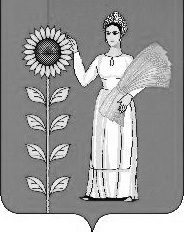 